187/19188/19189/19190/19191/19192/19193/19194/19195/19196/19197/19198/19199/19200/19Mineral Titles Act 2010NOTICE OF LAND CEASING TO BE A MINERAL TITLE APPLICATION AREAMineral Titles Act 2010NOTICE OF LAND CEASING TO BE A MINERAL TITLE APPLICATION AREATitle Type and Number:Exploration Licence 31063Area Ceased on:24 May 2019Area:250 Blocks, 833.19 km²Locality:PARSONSName of Applicant(s)/Holder(s):100% MMG EXPLORATION PTY LTD* [ACN. 119 136 659]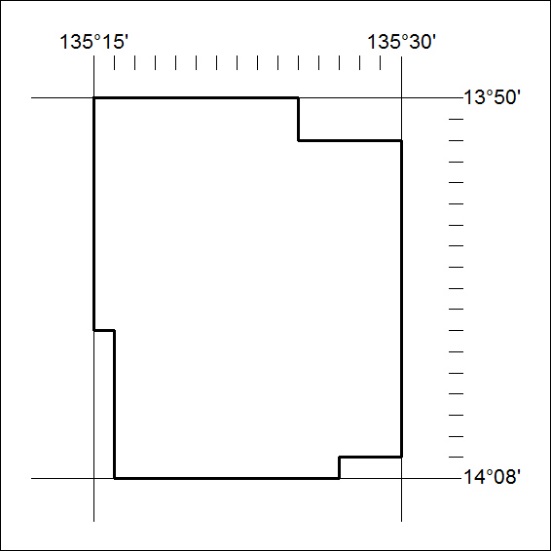 Mineral Titles Act 2010NOTICE OF LAND CEASING TO BE A MINERAL TITLE APPLICATION AREAMineral Titles Act 2010NOTICE OF LAND CEASING TO BE A MINERAL TITLE APPLICATION AREATitle Type and Number:Exploration Licence 31064Area Ceased on:24 May 2019Area:250 Blocks, 833.24 km²Locality:PHELPName of Applicant(s)/Holder(s):100% MMG EXPLORATION PTY LTD* [ACN. 119 136 659]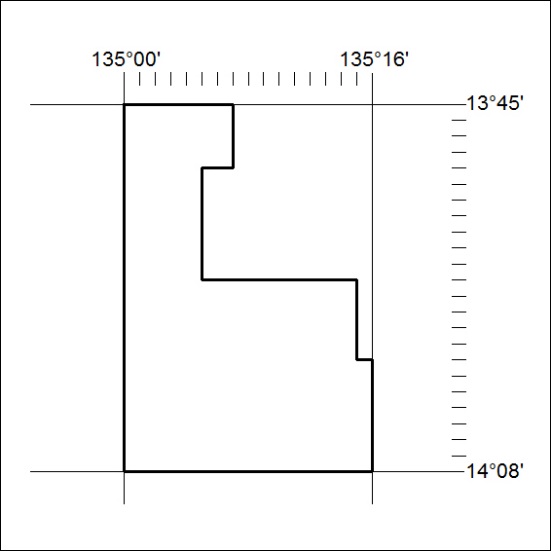 Mineral Titles Act 2010NOTICE OF LAND CEASING TO BE A MINERAL TITLE APPLICATION AREAMineral Titles Act 2010NOTICE OF LAND CEASING TO BE A MINERAL TITLE APPLICATION AREATitle Type and Number:Exploration Licence 31210Area Ceased on:24 May 2019Area:165 Blocks, 542.32 km²Locality:OT DOWNSName of Applicant(s)/Holder(s):100% MMG EXPLORATION PTY LTD* [ACN. 119 136 659]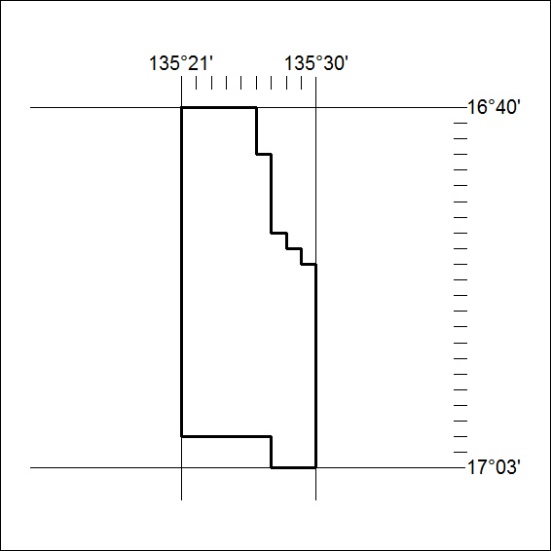 Mineral Titles Act 2010NOTICE OF LAND CEASING TO BE A MINERAL TITLE APPLICATION AREAMineral Titles Act 2010NOTICE OF LAND CEASING TO BE A MINERAL TITLE APPLICATION AREATitle Type and Number:Exploration Licence 31215Area Ceased on:24 May 2019Area:250 Blocks, 835.44 km²Locality:FLEMINGName of Applicant(s)/Holder(s):100% MMG EXPLORATION PTY LTD* [ACN. 119 136 659]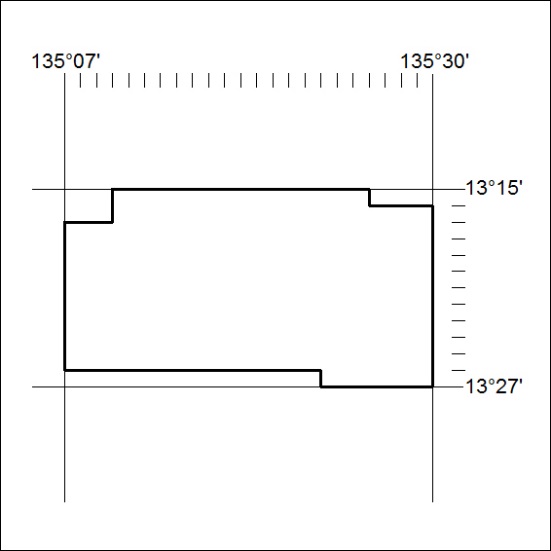 Mineral Titles Act 2010NOTICE OF LAND CEASING TO BE A MINERAL TITLE APPLICATION AREAMineral Titles Act 2010NOTICE OF LAND CEASING TO BE A MINERAL TITLE APPLICATION AREATitle Type and Number:Exploration Licence 31216Area Ceased on:24 May 2019Area:247 Blocks, 827.13 km²Locality:MIRRNGADJAName of Applicant(s)/Holder(s):100% MMG EXPLORATION PTY LTD* [ACN. 119 136 659]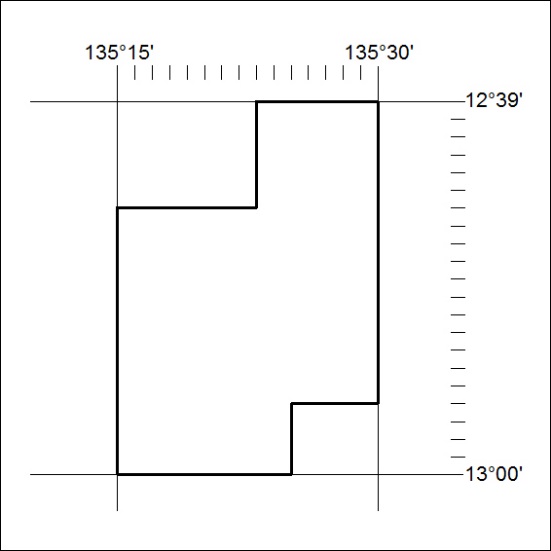 Mineral Titles Act 2010NOTICE OF LAND CEASING TO BE A MINERAL TITLE APPLICATION AREAMineral Titles Act 2010NOTICE OF LAND CEASING TO BE A MINERAL TITLE APPLICATION AREATitle Type and Number:Exploration Licence 31217Area Ceased on:24 May 2019Area:249 Blocks, 832.90 km²Locality:FLEMINGName of Applicant(s)/Holder(s):100% MMG EXPLORATION PTY LTD* [ACN. 119 136 659]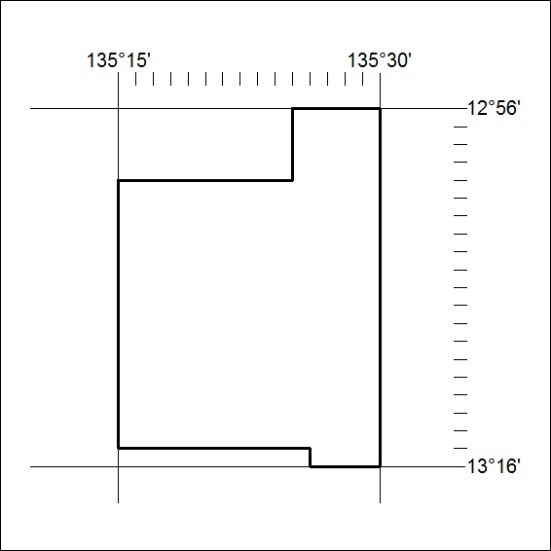 Mineral Titles Act 2010NOTICE OF LAND CEASING TO BE A MINERAL TITLE APPLICATION AREAMineral Titles Act 2010NOTICE OF LAND CEASING TO BE A MINERAL TITLE APPLICATION AREATitle Type and Number:Exploration Licence 31218Area Ceased on:24 May 2019Area:250 Blocks, 834.67 km²Locality:PARSONSName of Applicant(s)/Holder(s):100% MMG EXPLORATION PTY LTD* [ACN. 119 136 659]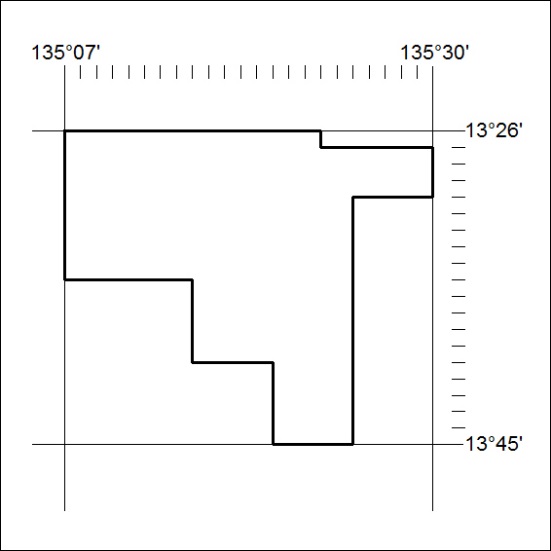 Mineral Titles Act 2010NOTICE OF LAND CEASING TO BE A MINERAL TITLE APPLICATION AREAMineral Titles Act 2010NOTICE OF LAND CEASING TO BE A MINERAL TITLE APPLICATION AREATitle Type and Number:Exploration Licence 31255Area Ceased on:24 May 2019Area:206 Blocks, 686.93 km²Locality:BLUE MUD BAYName of Applicant(s)/Holder(s):100% MMG EXPLORATION PTY LTD* [ACN. 119 136 659]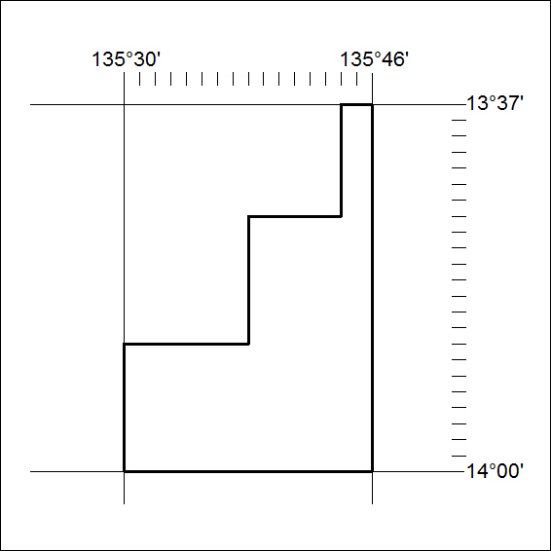 Mineral Titles Act 2010NOTICE OF LAND CEASING TO BE A MINERAL TITLE APPLICATION AREAMineral Titles Act 2010NOTICE OF LAND CEASING TO BE A MINERAL TITLE APPLICATION AREATitle Type and Number:Exploration Licence 31296Area Ceased on:24 May 2019Area:12 Blocks, 25.89 km²Locality:PARSONSName of Applicant(s)/Holder(s):100% MMG EXPLORATION PTY LTD* [ACN. 119 136 659]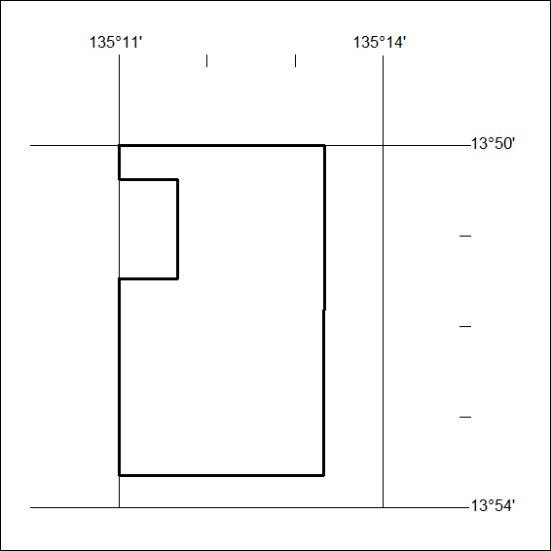 Mineral Titles Act 2010NOTICE OF LAND CEASING TO BE A MINERAL TITLE APPLICATION AREAMineral Titles Act 2010NOTICE OF LAND CEASING TO BE A MINERAL TITLE APPLICATION AREATitle Type and Number:Exploration Licence 31812Area Ceased on:24 May 2019Area:234 Blocks, 762.30 km²Locality:BENMARAName of Applicant(s)/Holder(s):100% MMG EXPLORATION PTY LTD* [ACN. 119 136 659]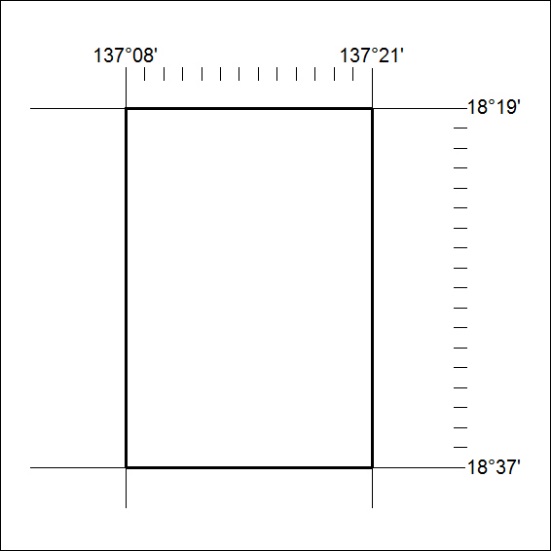 Mineral Titles Act 2010NOTICE OF LAND CEASING TO BE A MINERAL TITLE APPLICATION AREAMineral Titles Act 2010NOTICE OF LAND CEASING TO BE A MINERAL TITLE APPLICATION AREATitle Type and Number:Exploration Licence 31813Area Ceased on:24 May 2019Area:234 Blocks, 762.30 km²Locality:BENMARAName of Applicant(s)/Holder(s):100% MMG EXPLORATION PTY LTD* [ACN. 119 136 659]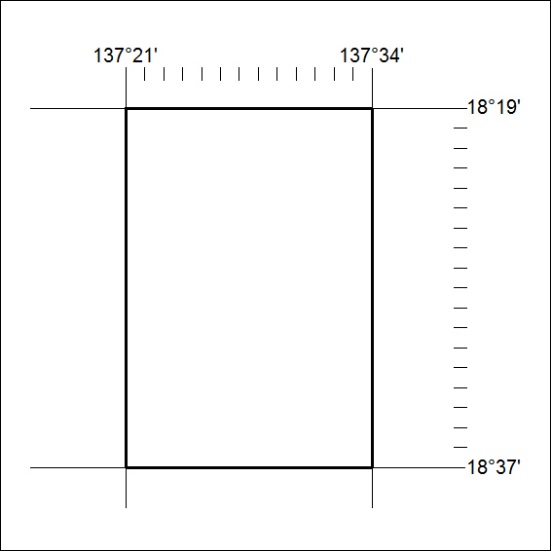 Mineral Titles Act 2010NOTICE OF LAND CEASING TO BE A MINERAL TITLE APPLICATION AREAMineral Titles Act 2010NOTICE OF LAND CEASING TO BE A MINERAL TITLE APPLICATION AREATitle Type and Number:Exploration Licence 31814Area Ceased on:24 May 2019Area:234 Blocks, 762.30 km²Locality:CLEANSKINName of Applicant(s)/Holder(s):100% MMG EXPLORATION PTY LTD* [ACN. 119 136 659]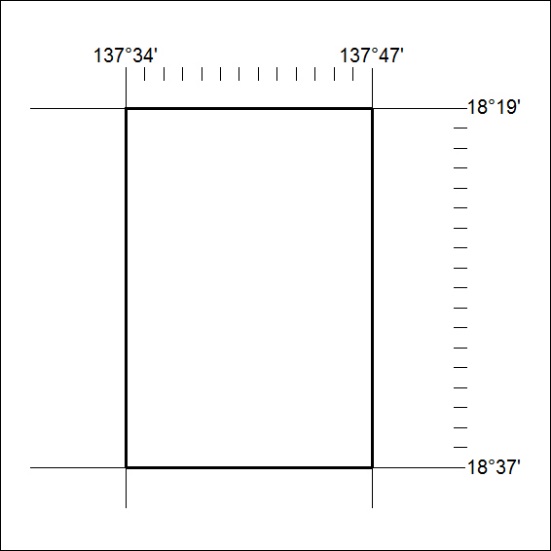 Mineral Titles Act 2010NOTICE OF LAND CEASING TO BE A MINERAL TITLE APPLICATION AREAMineral Titles Act 2010NOTICE OF LAND CEASING TO BE A MINERAL TITLE APPLICATION AREATitle Type and Number:Exploration Licence 31815Area Ceased on:24 May 2019Area:234 Blocks, 747.06 km²Locality:CLEANSKINName of Applicant(s)/Holder(s):100% MMG EXPLORATION PTY LTD* [ACN. 119 136 659]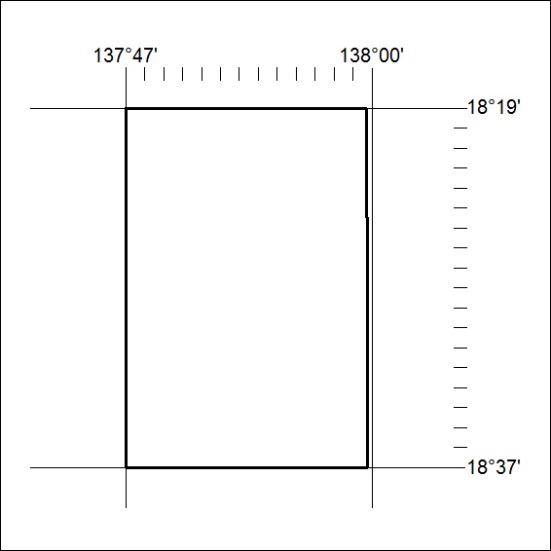 Mineral Titles Act 2010NOTICE OF LAND CEASING TO BE A MINERAL TITLE APPLICATION AREAMineral Titles Act 2010NOTICE OF LAND CEASING TO BE A MINERAL TITLE APPLICATION AREATitle Type and Number:Exploration Licence 31816Area Ceased on:24 May 2019Area:214 Blocks, 710.21 km²Locality:URAPUNGAName of Applicant(s)/Holder(s):100% MMG EXPLORATION PTY LTD* [ACN. 119 136 659]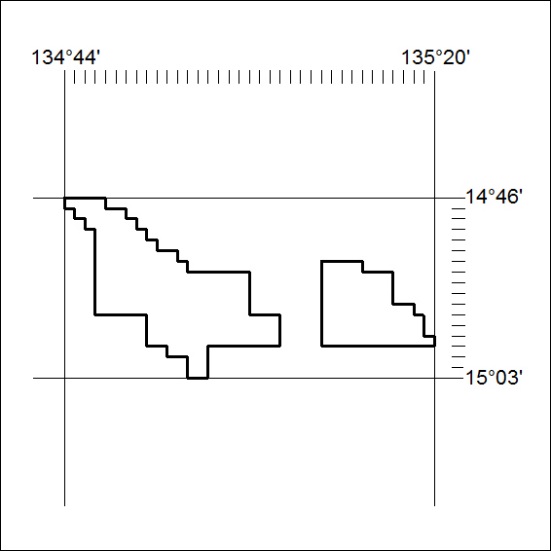 